Supplement 1: List of species and location of populations included in analyses 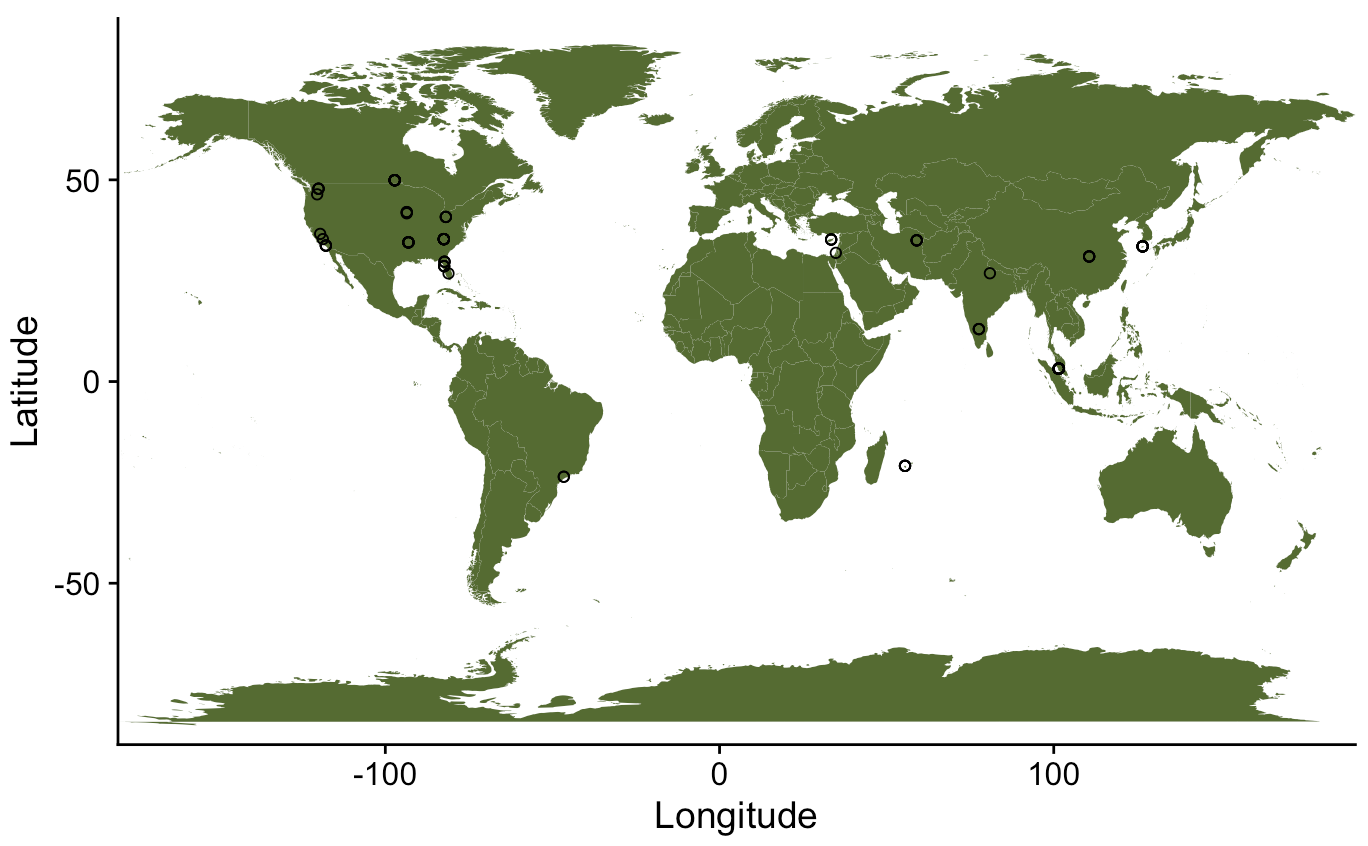 Figure S1. Location of study populations in the analytical data set. Figure generated using the R package “maps”1. Table S1. List of 26 species constituting the analytical data set.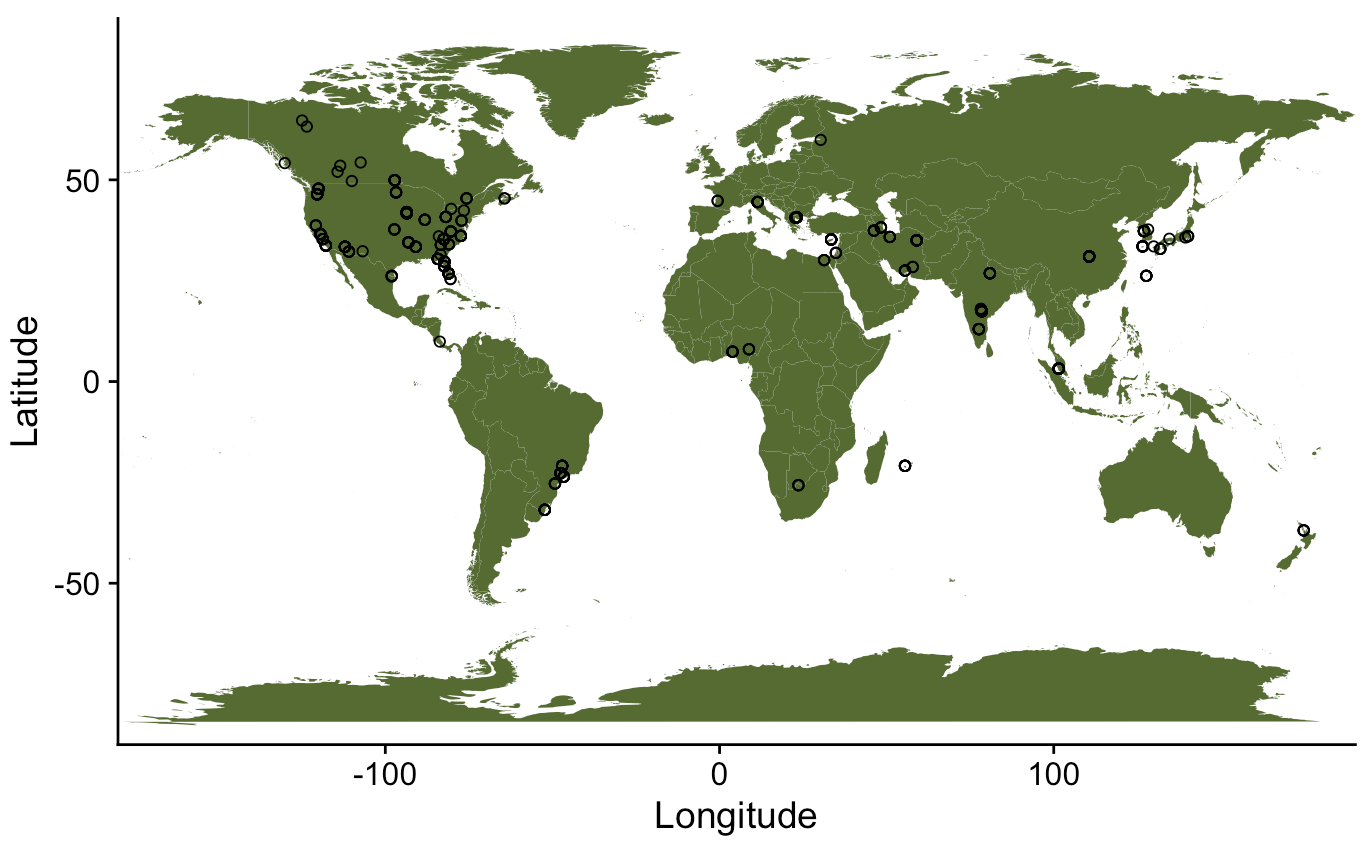 Figure S2. Location of study populations included in the full data set (analysis of this data set is reported in supplement 2). Figure generated using the R package “maps”1. Table S2.  List of 89 species constituting the full data set.ReferencesBecker OScbRA, Minka ARWRvbRBEbTP, Deckmyn. A (2022). _maps: Draw Geographical Maps_. R package  version 3.4.1, <https://CRAN.R-project.org/package=maps>.SpeciesfamilyHerpetogramma phaeopteralisCrambidaeChilo sacchariphagusCrambidaeKeiferia lycopersicellaGelechiidaeAscotis selenariaGeometridaeMarmara gulosaGracillariidaeSpalgis epiusLycaenidaeMamestra configurataNoctuidaePeridroma sauciaNoctuidaeChilo auriciliusNoctuidaeLacanobia subjunctaNoctuidaeSpodoptera exiguaNoctuidaeCerconota anonellaOecophoridaeEctomyelois ceratoniaePhycitidaeEphestia figulilellaPhycitidaeHomadaula anisocentraPlutellidaeMetisa planaPsychidaePteroma pendulaPsychidaeElasmopalpus lignosellusPyralidaeAmeyelois transitellaPyralidaeOrthopygia glaucinalisPyralidaeLista haraldusalisPyralidaeRhyacionia frustranaTortricidaeAncylis comptanaTortricidaeEpisimus utilisTortricidaeArgyrotaenia velutinanaTortricidaeCydia pomonellaTortricidaeSpeciesFamilyUtethesia ornatrixArctiidaeBedellia somnulentellaBellelliidaeCarposina sasakiiCarposinidaeCochylis hospesCochylidaeHerpetogramma phaeopteralisCrambidaeChilo sacchariphagusCrambidaePediasia trisectaCrambidaeDiaphania nitidalisCrambidaeDiaphania indicaCrambidaeOstrinia nubilalisCrambidaeDiatraea grandiosellaCrambidaePalpita nigropunctalisCrambidaeNeoleucinodes elegantalisCrambidaeCnaphalocrocis medinalisCrambidaeStenoma cateniferElachistidaeLymantria albescensErebidaeLymantria xylinaErebidaeKeiferia lycopersicellaGelechiidaeAnarsia lineatellaGelechiidaeTuta absolutaGelechiidaePectinophora gossypiellaGelechiidaeAproaerema modicellaGelechiidaePhthorimaea operculellaGelechiidaeAscotis selenariaGeometridaeMarmara gulosaGracillariidaePhyllonorycter blancardellaGracillariidaeSpalgis epiusLycaenidaeLycaeides argyrognomomLycaenidaeMamestra configurataNoctuidaePeridroma sauciaNoctuidaeArgyrogramma albostriataNoctuidaeChilo auriciliusNoctuidaeSesamia nonagrioidesNoctuidaeSpodoptera cosmioidesNoctuidaeLacanobia subjunctaNoctuidaeSpodoptera exiguaNoctuidaePanolis flammeaNoctuidaeHeliothis subflexaNoctuidaeHeliothis virescensNoctuidaeHeliothis zeaNoctuidaeHypantria cuneaNoctuidaeLeucania separataNoctuidaePseudaletia unipunctaNoctuidaeSimyra henriciNoctuidaeTrichoplusia niNoctuidaeEgira curialisNoctuidaeSpodoptera lituraNoctuidaeNaranga aenescensNoctuidaeSesamia creticaNoctuidaeAnticarsia gemmatalisNoctuidaeInachis ioNymphalidaeDanaus plexippusNymphalidaeCerconota anonellaOecophoridaeAtrophaneura alcinousPapilionidaeSericinus montelaPapilionidaeEctomyelois ceratoniaePhycitidaeEphestia calidellaPhycitidaeEphestia figulilellaPhycitidaeHomadaula anisocentraPlutellidaePlutella xylostellaPlutellidaeMetisa planaPsychidaePteroma pendulaPsychidaeDiatraea saccharalisPyralidaeDioryctria amatellaPyralidaeAmeyelois transitellaPyralidaeCactoblastis cactorumPyralidaeMaruca vitrataPyralidaeEuzopherodes vapidellaPyralidaeElasmopalpus lignosellusPyralidaeOrthopygia glaucinalisPyralidaeHypocosmia pyrochromaPyralidaeLista haraldusalisPyralidaeCadra cautellaPyralidaeCorcyra cephalonicaPyralidaePlodia interpunctellaPyralidaeDiatraea lineolataPyralidaeHypsipyla grandellaPyralidaeAttacus riciniSaturnidaePlatynota idaeusalisTortricidaeRhyacionia frustranaTortricidaeAncylis comptanaTortricidaeCydia pomonellaTortricidaeEpisimus utilisTortricidaeCtenopseustis obliquanaTortricidaeAdoxophyes oranaTortricidaeChoristoneura fumiferanaTortricidaeArgyrotaenia velutinanaTortricidaeCroesia curvalanaTortricidaeLobesia botranaTortricidae